Zoom Link: https://wvu.zoom.us/j/92057540460 I. Call to Order/Members on CallChair – Kimeran Evans, PT, DPT, PhDVice Chair – Teresa Cochran, PT, DPT, MA, GCS, FNAPSecretary/Treasurer – Ashley Poole, PT, CCSNominating Committee Chair – Jamie Dehan, PT, PhD, DPT, MSNominating Committee Member – Derek Liuzzo, PT, DPT, PhDII. Academy of Education BusinessAcademy ByLaw Changes for Academy and SIG NominationsLimiting number of candidates per slate to three candidateAction item (Kimeran): Need to clarify process of who limits the candidate pool if more than three are nominated (nominating committee vs entire SIG leadership)Will still take nominations from the floor at CSM this year as recent bylaw changes will not yet take effectBylaws state that candidates must be SIG members for at least a year but no mechanism for tracking years of membership (Kimeran to check on this)Strategic Plan – Items for AF SIG to ChampionDiscussed that ADVANCE and CONNECT align with AF-SIG strategic goals ADVANCE is our priority (specifically option A “Pathways”)Will also list option B and C under “Pathways” as our 2nd and 3rd optionsDiscussed future mentorship opportunities for connecting faculty with students or junior faculty  Idea to collaborate with APTA New Faculty Development Workshop to promote SIG and possible future mentor opportunities to better engage members and aid in professional development May also reach out to APTA about Centennial Scholar mentorship structureIV. AF SIG CSM Meeting PlanningAcademy of Education Schedule – Related to AF SIG Leadership (only required meeting is our AF SIG Meeting)AF SIG CSM Meeting: 6:00 AM - 7:15 AM CST -  ED-11587 APTA Academy of Physical Therapy Education Academic Faculty SIG Business Meeting: Henry B. Gonzalez Convention Center - 217CAcademy of Education Awards Ceremony and Business Meeting: 6:30 PM - 9:30 PM CST - ED-11590 APTA Academy of Physical Therapy Education Award's Ceremony & Business Meeting: Grand Hyatt - Texas Salon DSIG SORTIA: 6:00 AM - 7:15 AM CST - ED-11591 SIG Sortia - Henry B. Gonzalez Convention Center - 211AF SIG CSM Meeting PlanningPlan A – Self-care as faculty member; meditation, wellness, yogaAction items: Kimeran, Jamie and Teresa to reach out to faculty who might be able to provide this content Action items: Derek to request social media and newsletter blast via communication link about our CSM meeting contentPlan B - Plan to re-invite Kirsten Potter to business meeting for small group session on active learning strategies and networking opportunity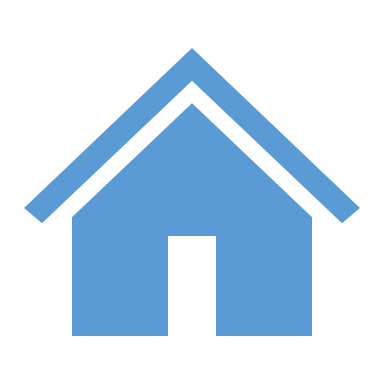  Conference Call via Zoom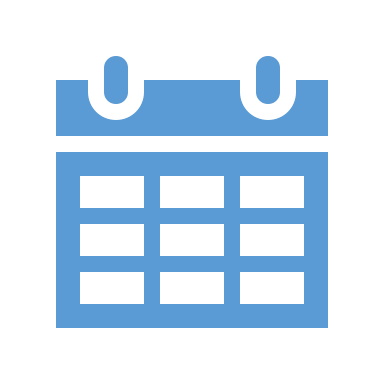  Tuesday 1/11/22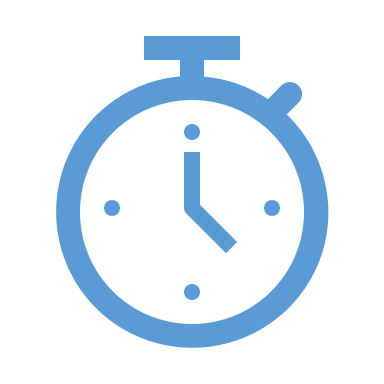  4p EST